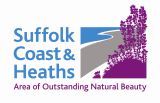 1st February 2022Blythburgh Parish CouncilBY EMAILDear Sir/MadamProposed Undergrounding Project – Blythburgh, Angel MarshesI am writing to seek your support ‘in-principle’ for a proposal by the Coast & Heaths Area of Outstanding Natural Beauty (AONB), in partnership with UK Power Networks, to replace overhead electricity wires with underground cable adjacent to Angel Marshes, Blythburgh.This is one of several similar projects in the Coast & Heaths AONB funded by a special allowance from the electricity regulator Ofgem. Completed projects include those at Orford, Shotley, Sutton Hoo and more locally, in the Blyth Valley north of Blythburgh completed in 2008. The AONB team works with local people to identify potential projects, and these are reported to a regional steering group chaired by Natural England. The steering group determine where the funds should be allocated, with successful schemes having a positive impact on landscape and visual amenity.   I enclose an initial plan detailing the lengths of wire in question (shown in yellow) along with a proposed route for the buried cable (shown in red). I can provide a paper copy if required. The precise routing of the underground cable will need to be determined by UK Power Networks following negotiations with each landowner.  The route will also take into account various constraints including farming operations, ecological, archaeological, historic and technical electrical supply considerations.This proposal covers approximately 630 metres of 11kV of overhead electricity cables. We hope you will agree this is an exciting opportunity to enhance an area which is already recognised as being of outstanding natural beauty.We are currently consulting on the proposals with landowners and relevant authorities. To ensure the scheme progresses, agreements are required from each landowner along with any other consents as may be required. Further detailed investigation will of course be undertaken if this scheme gets in-principle support to progress further.  In order for the project to proceed, written confirmation of ‘in principle’ support for the project is required from key stakeholders.I would therefore be grateful if you could highlight any potential issues relating to these proposals and consider offering your ‘in principle’ support by 4th March 2022 if possible?  Alternatively, if at first you would prefer to discuss the project and what would be involved further, please do contact me if you have any questions or would like to find out more,I do hope you will be able to offer your support.Yours sincerely,Claire CadmanArea of Outstanding Natural Beauty (AONB) Officer Tel: 01394 445 226   Email: claire.cadman@suffolk.gov.ukATT Permission in Principle form        Proposal Plan – lines coming down shown in yellow, underground route shown in redUNDERGROUNDING OF UK POWER NETWORKS OVERHEAD POWER LINES – BLYTHBURGHLand:  Angel Marshes, Blythburgh      	I am happy to give my ‘in-principle’ support to this project. I do not wish to support this project (please can you explain why)Further comments: ………………………………………………………………………………………………………………………………………………………………………………………………………………………………………………………………………………………………………………………………………………………………………………………………………………………………………………………………………………………………………………………………………………………………………………………………………………………………………………………………………………………………………………………………………………………………………………………………………………………………………………………………………………………………………………………………………………………………………………………………………………………………………………Your contact details: I agree that my contact details may be retained by the AONB for the purposes of this project. I also agree that my contact details may be shared with UK Power Networks staff involved in developing and delivering this scheme, and with members of the Steering Group who oversee the programme as a whole. I understand that the Steering Group is responsible for allocating, and accounting for, the Ofgem regional budget for undergrounding projects. My details will not be passed on to any third parties.Name: ………………………………………………………………………………….Signature:…………………………………………………………………………….Date:……………………………………………………………………………………….Address:…………………………………………………………………………………………………………………………………………………………………………………......……………………………………………………………………………………………………………………………………………………………………………………………………Phone number:…………………………………………………………………………Email:………………………………………………………………………………………..Please return to Claire Cadman, Suffolk Coast & Heaths AONB, Highways Depot, Dock Lane, Melton, Woodbridge, IP12 1PE or email me: claire.cadman@suffolk.gov.uk